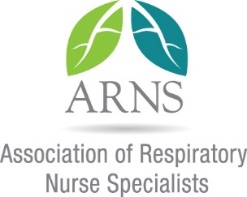 ARNS Annual General Meeting MinutesThursday 11th May 2023Queens Hotel, LeedsWelcomeAlison Hughes (AH), ARNS Chair, welcomed all to the Annual General Meeting 2023.AH introduced the other members of the ARNS executive Board committee; Joanne King, Sarah Kearney, Maria Parsonage, Iain Wheatley and Karen Heslop-Marshall.Ask ARNS SurveyAH informed that an ‘Ask ARNS’ survey had been circulated to the membership, asking for feedback regarding a proposed ‘Ask ARNS’ monthly webinar session open to all members to discuss pertinent issues in respiratory care. AH requested that all members complete the survey if they have not already. Bursary ReportAH advised that nine bursaries had been awarded by ARNS in 2022, to a total amount of £5,173.26.AH informed that two bursary applications have been received to date in 2023. AH reminded those in attendance of the process to apply for an ARNS bursary, and the benefits of doing so.Name ChangeAH informed that the ARNS executive Board committee have discussed and agreed to change the organisation name from ‘Association of Respiratory Nurse Specialists’ to ‘Association of Respiratory Nurses’ following feedback from nurses, who felt that they weren’t specialists. AH confirmed that the acronym will remain as ARNS. AH advised that the name change will officially launch at the ARNS Conference 2023 on Friday 12th May 2023. No objections to this proposal were received. FarewellsAH gave her thanks to Karen Heslop-Marshall, Lindsey Welch, Louise Lomas, Debbie Roots and Kerry Mills, whose tenures as sub committee members have ended.WelcomesAH welcomed Christine Loveridge, Elaine Bevan-Smith, Maria Smith, Helen Morris, Rachel Daly, Leanne-Jo Holmes and Kayleigh Brindle to their new roles as ARNS sub committee members. ARNS Executive Board Committee ChangesAH informed of the below changes to the ARNS executive Board committee members:Alison Hughes – Outgoing Chair of ARNSJoanne King – Incoming Chair of ARNSMaria Parsonage – Incoming Vice Chair of ARNSKaren Heslop-Marshall – Outgoing Chair of Research & Education Sub CommitteeKate Lippiett- Incoming Chair of Research & Education Sub CommitteeBeverley Bostock – Incoming Chair of Respiratory Disease Sub CommitteeSub Committee Member ChangesAH advised that Aleksandra Gawlik-Lipinski is in the incoming Vice Chair of the Research and Education Sub Committee.
AH advised that Emma Rickards is the incoming Vice Chair of the Respiratory Disease Sub Committee. Treasurer’s ReportSK informed that the ARNS accounts are healthy and there are no concerns. SK advised that a copy of the accounts is available for members to read should they wish to, and to contact ARNS Secretariat should they wish to view these.New Sub Committee PostsAH informed that a COPD Lead role is currently being recruited, and interviews for this position are being held in the coming weeks.AH advised that a Pleural Lead role has become available, and will be advertised following the ARNS Conference 2023. Any Other BusinessNo other business was raised.Next meeting: May 2024